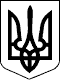                                                                                                                           Справа № 487/1407/17                        Провадження № 2/487/1192/17      РІШЕННЯ      Іменем України        30.05.2017 року Заводський районний суд м.Миколаєва у складі: головуючого - судді Корнешової Т.В.,при секретарі Демиденко Н.В.,розглянувши у відкритому судовому засіданні в залі суду цивільну справу за позовом ОСОБА_1до Миколаївської міської радитретя особа - Третя Миколаївська державна нотаріальна контора Миколаївської областіпро визнання права власності в порядку спадкування,в с т а н о в и в:10.03.2017року позивач звернулася до суду з позовом, в якому просить визнати за нею право власності в порядку спадкування на спадкове майно, що складається з 6/100 частин домоволодіння по пров.Корабелів,8 у м.Миколаєві, посилаючись в обґрунтування вимог на те, що вона є донькою ОСОБА_2, після смерті якого відкрилась спадщина, але отримати спадщину вона не змогла, з підстав того, що протягом шести місяців з дня відкриття спадщини не зверталася до державної нотаріальної контори, дані про її реєстрацію на момент смерті зі спадкодавцем відсутні, так як реєстрація спадкодавця на момент смерті на території України була відсутня та в зв'язку з відсутністю правовстановлюючого документу, який би свідчив про наявність спадкового майна, що належить на момент смерті спадкодавцю.    В судове засідання позивач не з'явилась, надала заяву, в якій просила розглядати справу за її відсутністю, позовні вимоги підтримала, просила позов задовольнити.Відповідач до суду свого представника не направила, надала заяву, в якій просила розглянути справу за їх відсутністю.Третя особа свого представника до суду не направила, про час та місце розгляду справи повідомлялась належним чином.З'ясувавши обставини справи, дослідивши їх доказами, суд вважає, що позов підлягає задоволенню з наступних підстав.  З матеріалів справи вбачається та судом встановлено, що позивач ОСОБА_1 є донькою ОСОБА_2.У зв'язку із укладенням шлюбу 11.10.1961р. з ОСОБА_1 позивач змінила прізвище зі "Староверська" на "Хворостянюк", що підтверджується копією витягу з Державного реєстру актів цивільного стану громадян про шлюб щодо підтвердження дошлюбного прізвища №00017124388, виданим 21.09.2016р. Миколаївським міським відділом ДРАЦС ГТУЮ у Миколаївській області.Установлено, що батьку позивача ОСОБА_2 належало 6/100 частин домоволодіння по пров.Корабелів,8 у м.Миколаєві, згідно копії технічного паспорту на житловий будинок, довідки КП ММБТІ від 02.03.2017року, в якій зазначено, що згідно рішення Заводського районного суду м.Миколаєва від 02.09.2011р. для співвласників вказаного домоволодіння були змінені ідеальні частки, але свідоцтва про право власності не видавалися, та для ОСОБА_2 встановлена ідеальна частка - 6/100, а для ОСОБА_1 - 2/100.03.12.1989р. ОСОБА_2 помер у місті Саратові Російської Федерації, що підтверджується свідоцтвом про смерть, виданим повторно 09.06.2008р. Саратовським міським відділом ЗАГС.На час смерті батька позивач постійно проживала та була зареєстрована по пров.Корабелів,8 у м.Миколаєві, що підтверджується копією довідкою Приватного підприємства "ЖЕК-10" від 20.09.2016р. №644.Єдиним спадкоємцем майна ОСОБА_2, яке складається з 6/100 частин домоволодіння по пров.Корабелів,8 у м.Миколаєві, є його донька - позивач ОСОБА_1     Позивач звернулась до нотаріальної контори за видачею свідоцтва про право на спадщину. Проте, постановою державного нотаріуса Третьої Миколаївської державної нотаріальної контори Миколаївської області від 22.09.2016р. про відмову у вчиненні нотаріальної дії відмовлено ОСОБА_1 у видачі свідоцтва про право на спадщину за законом, з підстав того, що протягом шести місяців з дня відкриття спадщини спадкоємиця не зверталася до державної нотаріальної контори, дані про її реєстрацію на момент смерті зі спадкодавцем відсутні, так як реєстрація спадкодавця на момент смерті на території України була відсутня та в зв'язку з відсутністю правовстановлюючого документу, який би свідчив про наявність спадкового майна, що належить на момент смерті спадкодавцю.       Встановлене вище підтверджується копіями документів наданих позивачем.Статтею 1268 ЦК України передбачено, що спадкоємець за заповітом чи за законом має право прийняти спадщину або не прийняти її; незалежно від часу прийняття спадщини вона належить спадкоємцеві з часу відкриття спадщини.     За встановлених обставин та правових норм суд приходить до висновку, що після смерті ОСОБА_2 його донька позивачка ОСОБА_1, як спадкоємиця, прийняла спадщину за законом, мала отримати свідоцтво на спадщину, та оскільки нотаріус відмовляє у видачі свідоцтва про право власності на спадкове майно, право власності на це майно як за спадкоємцем слід визнати за позивачем у судовому порядку.Керуючись ст.ст.212-215 ЦПК України, судв и р і ш и в:Позов ОСОБА_1 задовольнити.Визнати за ОСОБА_1 право власності на 6/100 частин домоволодіння по провулку Корабелів,8 у м.Миколаєві в порядку спадкування за законом після смерті батька ОСОБА_2, померлого 03 грудня 1989р.Рішення суду може бути оскаржене до апеляційного суду Миколаївської області шляхом подання через районний суд апеляційної скарги протягом 10 днів з дня проголошення рішення та набирає законної сили після закінчення строку для подання апеляційної скарги, якщо апеляційну скаргу не буде подано.Суддя:                                    Т.В.Корнешова